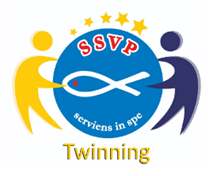 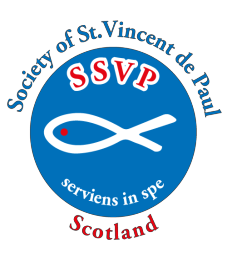 Society of St. Vincent de Paul (Scotland) TWINNINGApplication form forSTUDENT SPONSORHIP (INDIA) Please complete the form below (retaining a copy for your own Conference records) and send to the SSVP National Office with a cheque made payable to SSVP (Scotland).This form can be found on the SSVP Scotland website (www.ssvpscotland.com).  Go to the website and select Members/Publications & Forms/Twinning Application Form Student SponsorshipSSVP Scotland, Rear Second Floor, Regent House, 113 West Regent Street, Glasgow, G2 2RUTel. No: 0141 226 8833 Email:   admin@ssvpscotland.com Web  www.ssvpscotland.com												12/2023Conference Code:Conference Name & Town:Conference contact details:-Name:Address:Post Code:Email Address:Type of SponsorshipCost per studentper yearNo. of studentsNo. of studentsTotal costHigher Education (HES)£90Technical/Vocational (TVTS)£50Vidya Jothi Student (VJES) £15Overall CostOverall CostConference PresidentDate